 Oplossen van ongelijkheden

A)   Lineaire ongelijkheden
Dit zijn ongelijkheden van de vorm , of ongelijkheden die tot deze vorm te herleiden zijn. Hierbij mag in de plaats van het ‘’ – teken ook   of   staan. We nemen hierbij aan dat . 
Hoe de oplossing verder verloopt, hangt af van het teken van :
     als  , dan      (het ongelijkheidsteken blijft intact);
     als  ,  dan      (het ongelijkheidsteken klapt om).
Wanneer we zeggen dat het teken omklapt, dan bedoelen we het volgende:
  gaat over in   ,      gaat over in   ,      gaat over in     en    gaat over in  .


Voorbeeld 1
Los op:  .

Oplossing
Eerst herleiden:  . De oplossing hiervan is .


Voorbeeld 2
Los op:  .

Oplossing
Herleiden geeft:  ; omdat , klapt het teken om, zodat we vinden:    .

Het is handig om een algemeen ongelijkheidsteken in te voeren, namelijk   .
Dit teken kan staan voor    of .
Wanneer we oplossen  , dan volgt dat   (het ongelijkheidsteken blijft intact).
Als we oplossen  , dan volgt dat   (het ongelijkheidsteken klapt om).
Dus met de overgang van    naar    geven we aan dat het teken omklapt.

De klasse ongelijkheden in A) kunnen we nu beschrijven als  . Voor de oplossing geldt:
     uit  volgt dat    , in het geval dat ;
     uit  volgt dat    , in het geval dat .B)   Kwadratische ongelijkheden
Dit zijn ongelijkheden van de vorm , of ongelijkheden die tot deze vorm te herleiden zijn. We nemen hierbij aan dat . 

Vier belangrijke speciale  typen, kwadratische ongelijkheden zijn:

B1)   						      B3)   				
 ;  	       ;
 ;		      .
geen enkele  voldoet.

B2)   						      B4)   
 ;	       ;
geen enkele  voldoet.			       ;
 							       .

De juistheid van de gevonden oplossingen in de gevallen  en  kan men inzien met behulp van de twee figuren die hieronder zijn  getekend.Bekijken we nu de algemene kwadratische vergelijking  .
De aanpak om deze op te lossen is als volgt. Probeer eerst op te lossen , zo nodig met behulp van de discriminant . We weten dan of de parabool met vergelijking
 de as snijdt of raakt, en zo ja, waar dit optreedt.
We maken een schets van de parabool, rekening houdend met het type
(een dalparabool als  en een bergparabool als ). Eventuele snijpunten of raakpunten met de as worden aangegeven. Nadat de schets gemaakt is, kunnen we aflezen voor welke  er geldt dat .

We merken op dat omgekeerd voor een stijgende functie  uit  volgt dat . 
Stel immers dat . Het is dan onmogelijk dat : anders zou er namelijk volgen dat . Bovendien zou uit  volgen dat , dus, (gelet op (1)), geldt er dan dat
. In beide gevallen komen we in strijd met de aanname dat . Er blijft daarom slechts de mogelijkheid  over. Hiermee is aangetoond dat 
      indien , dan volgt er dat 							(2).
(1) en (2) zijn korter uit te drukken als
        en  
Dit is korter te schrijven als  						(3).
Hierbij betekent ‘’:  is gelijkwaardig met. Algemeen betekent  , dat de twee beweringen
 en  gelijkwaardig zijn:  uit  volgt  en uit  volgt .
(3) komt op hetzelfde neer als:   )    (het teken blijft intact) 		(4).

C)   Exponentiële ongelijkheden
Dit zijn ongelijkheden van de vorm , of ongelijkheden die tot deze vorm te herleiden zijn.
Hierbij is  een positief getal met . Dit getal  heet het grondtal.

We bekijken de grafiek van de functie .
Daarbij onderscheiden we twee gevallen:    en  .
In beide gevallen geldt dat  voor elke waarde van  en is de as een horizontale asymptoot. We zien dat de functie  stijgend is voor  en dalend voor .
Dit leidt tot de oplossingen van , waarbij we twee gevallen onderscheiden.

I)   . De oplossing van  is  . Voor de functie  is de ongelijkheid
       te herschrijven als  . Hieruit vinden we: 

 .

II)   .
Dan voldoet elke  aan  en geen enkele  aan .

Voor het geval dat  krijgen we een mooie bondige oplossing:
 .
Voorbeeld 6
Los op:   .

Oplossing
 .


Voorbeeld 7
.

Oplossing
 
D)   Logaritmische ongelijkheden
Dit zijn ongelijkheden van de vorm , of ongelijkheden die tot deze vorm te herleiden zijn. Hierbij is  een positief getal met . Dit getal  heet het grondtal. 
We bekijken de grafiek van de functie . Het domein van de functie  is het interval  en het bereik bestaat uit alle reële getallen. 
We zien dat de functie  stijgend is voor  en dalend voor .
Dit geeft het volgende resultaat.

 .

We dienen de gevonden ongelijkheid  en  nog te combineren met de domeineisen
 en . De volledige oplossing is als volgt:

 ,

 ,

   en

 .              
In het eerste geval, met , betekent de dubbele ongelijkheid  dat  én .
We moeten dan de twee ongelijkheden  en  elk apart oplossen, en hun oplossingen combineren. Merk op dat we hier niet hoeven te eisen dat , want als  en , dan geldt automatisch dat . Analoog voor de andere gevallen.

Voorbeeld 8
Los op:  .

Oplossing
     (want 
   .

Voorbeeld 9
Los op:  .           

Oplossing
   
        
    (want   
           .
Voorbeeld 10
Los op: .
Oplossing
  (want 
 
 
 .

Andere manier
Teken de grafieken van  en , waarbij   en 
.    algebraïsch oplossen geeft . 
Vervolgens vinden we met aflezen:   .


E)  Gebroken ongelijkheden
Dit zijn ongelijkheden van de vorm   , of ongelijkheden die tot deze vorm te herleiden zijn. Hierbij nemen we aan dat de variabele  daadwerkelijk voorkomt in de functie 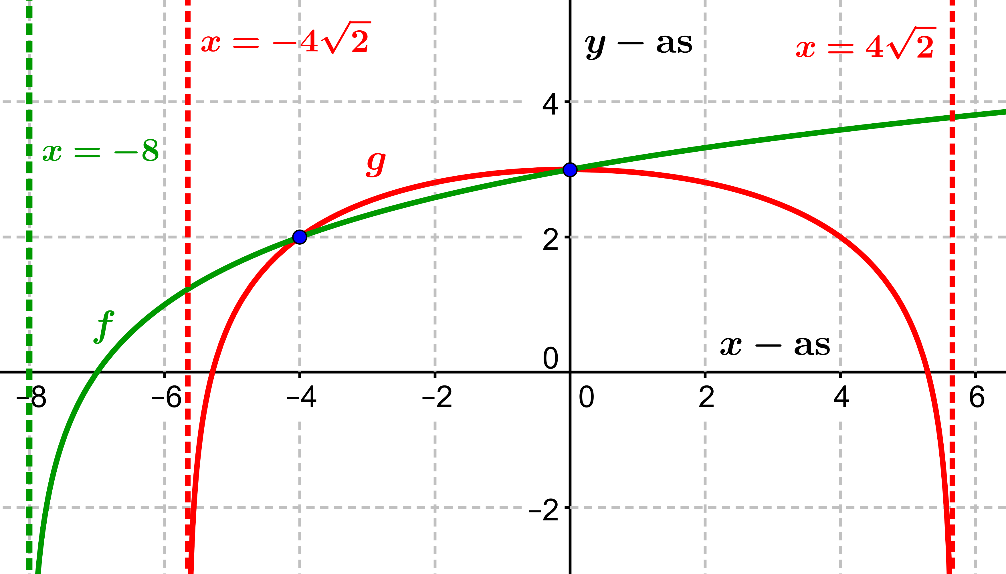 
Vooraf merken we op dat het herleiden van    tot , zonder verdere restrictie, incorrect is. Je hebt dan namelijk beide leden van de ongelijkheid    met  vermenigvuldigd, maar dit is foutief voor de waarden van  waarvoor  negatief is: dan klapt namelijk het teken om. Voor andere waarden van  waarvoor  positief is, blijft het teken intact.

Er zijn twee goede methodes om de ongelijkheid    op te lossen.

Methode 11)   Herleid de ongelijkheid op nul:     , dus   .
2)   Los op:    en  .
3)   Maak een tekenverloop van   en van .
4)   Combineer de twee gevonden tekenverlopen tot een tekenverloop van  .
5)   Lees uit het tekenverloop van    af waar  ‘’  geldt.

Methode 2
1)  Los op:  .
2)  Maak een duidelijk schets van de grafieken van   en  .
3)  Lees uit de schets af waar    geldt.

In de voorbeelden die nu volgen zullen we steeds beide methodes aangeven.

Voorbeeld 11
Los op:    .Oplossing
Methode 1
 
 .  Stel  en .Methode 2
 
 .
We schetsen de grafieken van   en .


Aflezen uit de schets geeft:  .  

Voorbeeld 12
Los op:    .

Oplossing
Methode 1
  
 .  Stel  en .

Hieruit lezen we af dat:     

Methode 2 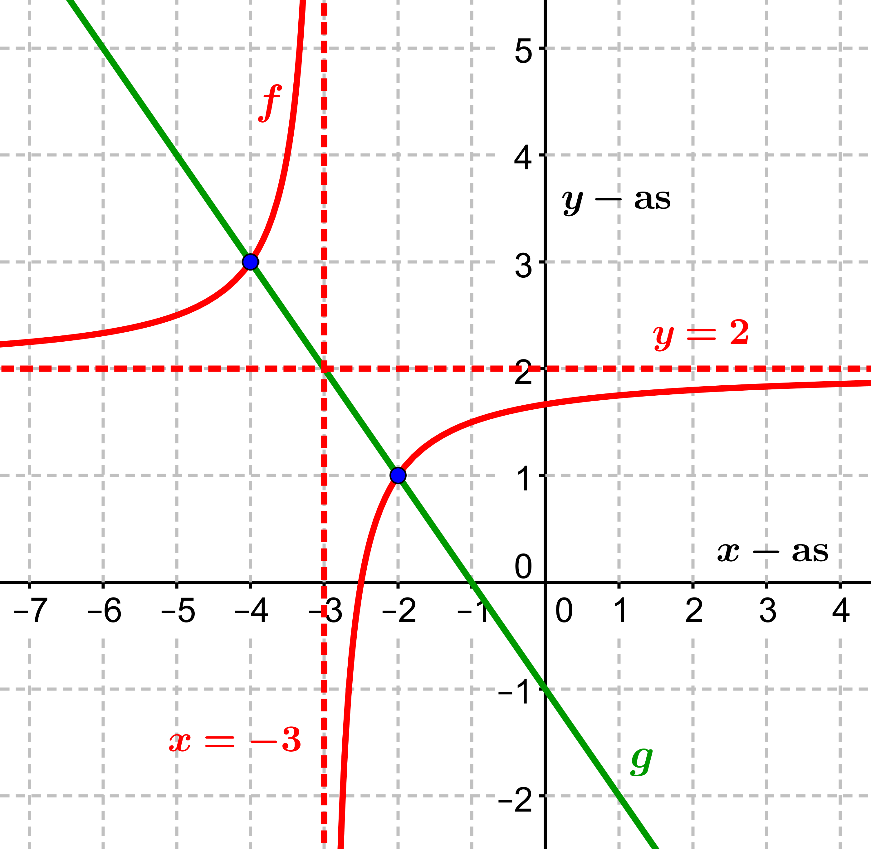 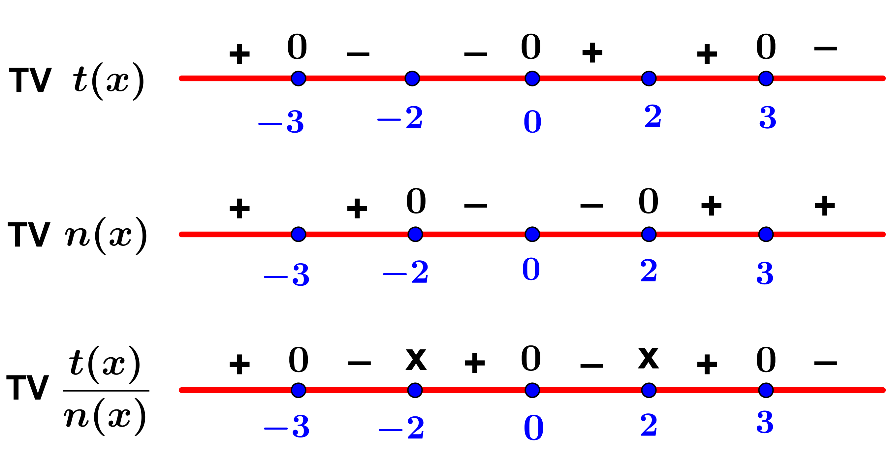 Voorbeeld 13
Los op:     .

Oplossing
Methode 1
  
   .
Stel   en  .  

Hieruit lezen we af:  :    
Methode 2
We maken een schets van   en  .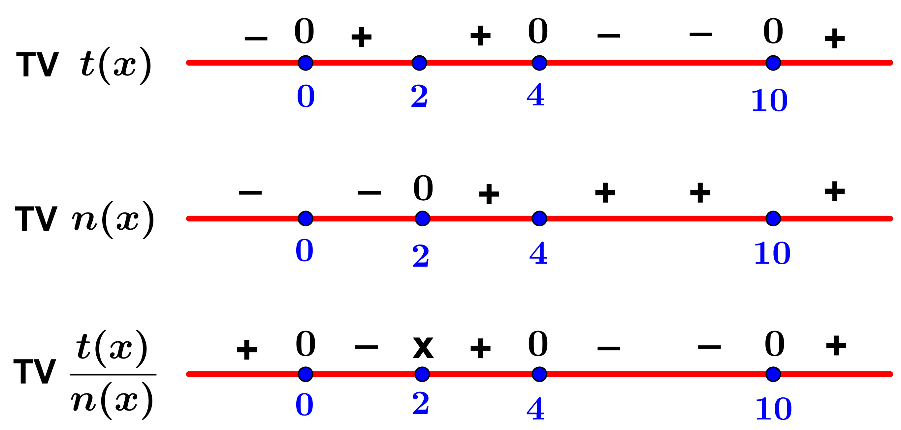 F)   Voorbeelden van overige typen

Voorbeeld 14
Los op:  .

Oplossing
Voorbeeld 15
Los op:   .


Voorbeeld 16
Los op:   .

Oplossing
        .
I)           
         .
II)          
          .
We maken een schets van de grafieken van  en  .


Aflezen uit de schets geeft:          .

Voorbeeld 17
Los op:  , voor .

Oplossing
  
      
 
.
De oplossingen op het interval  zijn:  ,  ,  ,  1 .
We maken een schets van de grafieken van  en .

Aflezen uit de schets geeft:
   .

Voorbeeld 17
Los op in twee decimalen nauwkeurig:  .

Oplossing
We mogen hier de grafische rekenmachine gebruiken en maken derhalve een schets van de grafieken van  en . We merken op dat .

De oplossingen van  zijn bij benadering:    ,    ,      en  .
Aflezen uit de schets geeft:
 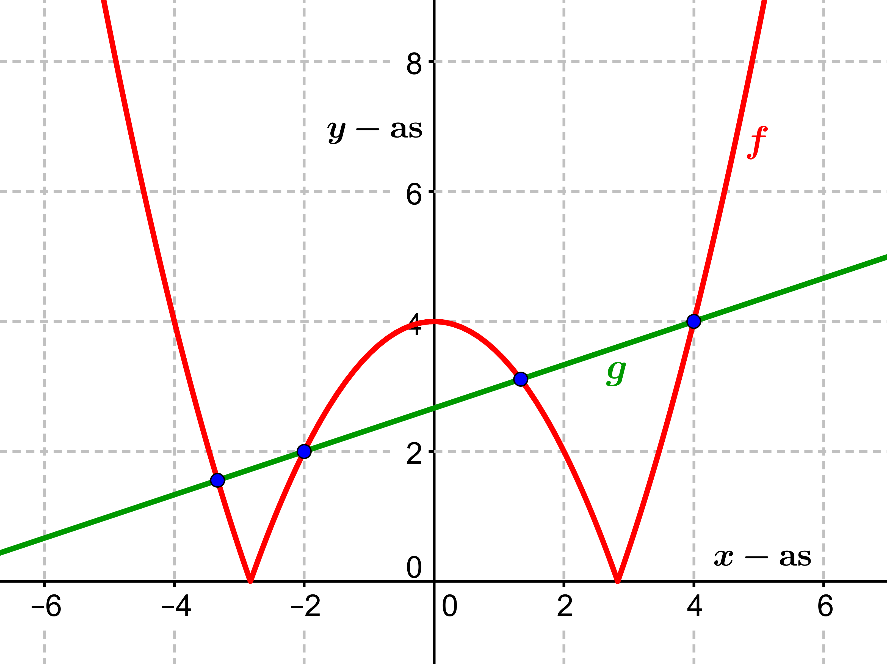 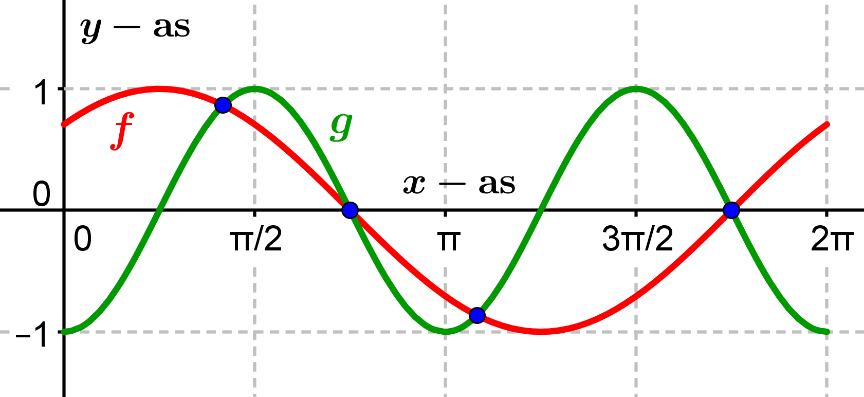 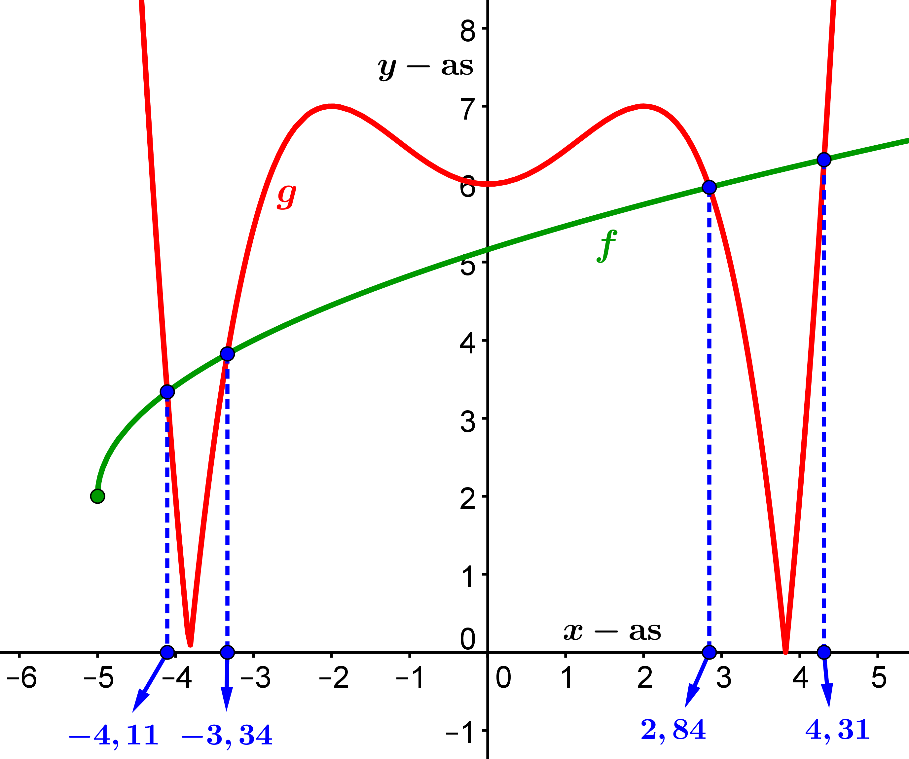 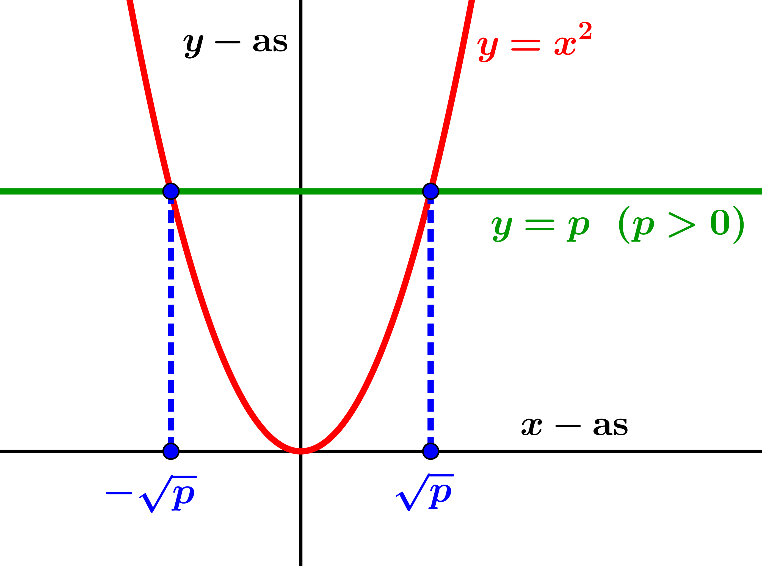 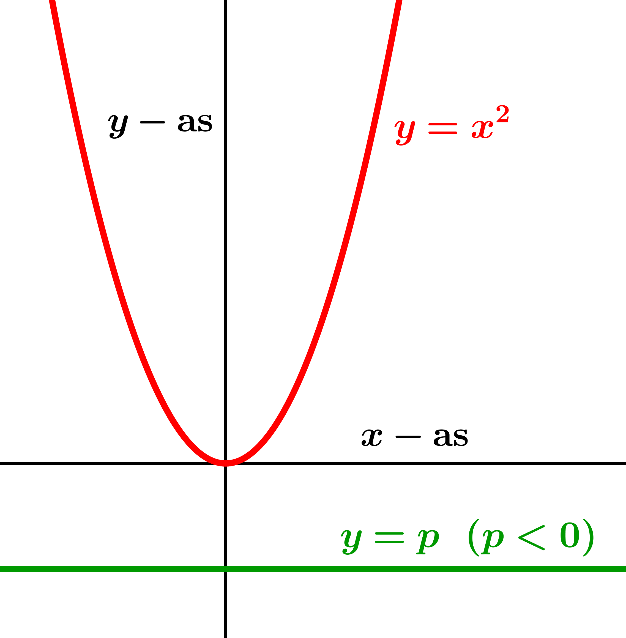  Voorbeeld 3
 Los op:  .

 Oplossing
  geeft , dus
 .
 We maken een schets van   (dalparabool).
 Uit de schets blijkt dat de oplossing van   is:
 .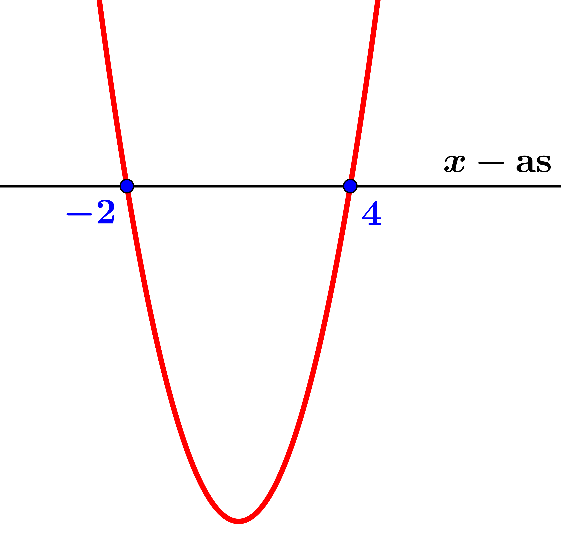  Voorbeeld 4
 Los op:  .

 Oplossing
  geeft .
 We maken een schets van   (bergparabool).
 Uit de schets blijkt dat de oplossing van  is:
   .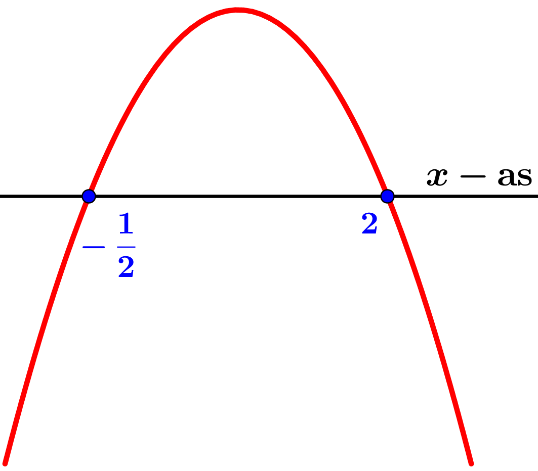 
Voorbeeld 5
 Los op:  .

 Oplossing
 Het is handiger om geen haakjes uit te werken.
  geeft  ,  dus
   of  .
 M.b.v. een schets vinden dat de oplossing van 
  is:   .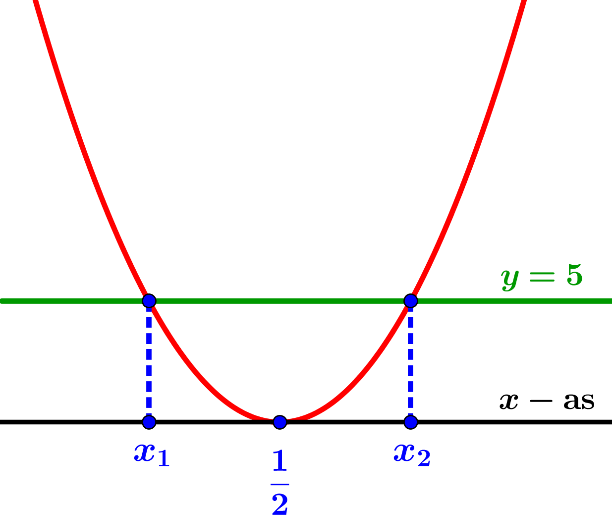  Voor het vervolg is het nuttig om eerst uit te leggen wat stijgende
 en dalende functies zijn.
 Een functie , die gedefinieerd is op een domein , heet stijgend
 als voor alle  en  in  geldt:

      indien , dan volgt er dat  		(1).

 Anders uitgedrukt:   is stijgend indien bij toenemende
 waarden in  de bijbehorende waarden ook toenemen. 
 Zie hiernaast een voorbeeld van een stijgende functie. Voor het vervolg is het nuttig om eerst uit te leggen wat stijgende
 en dalende functies zijn.
 Een functie , die gedefinieerd is op een domein , heet stijgend
 als voor alle  en  in  geldt:

      indien , dan volgt er dat  		(1).

 Anders uitgedrukt:   is stijgend indien bij toenemende
 waarden in  de bijbehorende waarden ook toenemen. 
 Zie hiernaast een voorbeeld van een stijgende functie.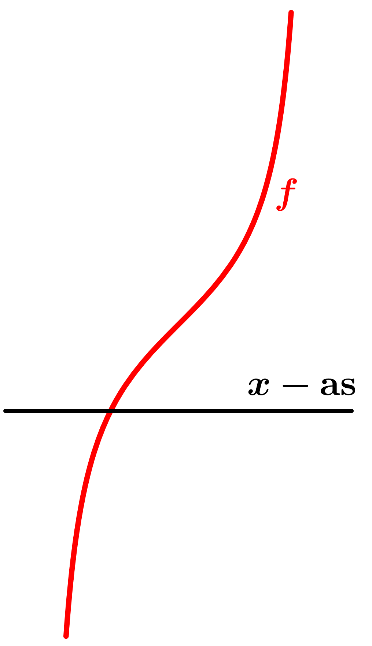  Een functie , die gedefinieerd is op een domein , heet dalend
 als voor alle  en  in  geldt:
      indien , dan volgt er dat 		(5).
 Anders uitgedrukt:   is dalend indien bij toenemende
 waarden in  de bijbehorende waarden afnemen.
 (5) komt op hetzelfde neer als:
      (het teken klapt om)		(6).
 Zie hiernaast een voorbeeld van een dalende functie.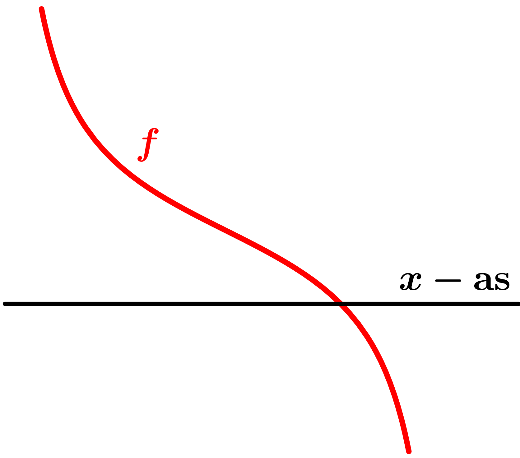 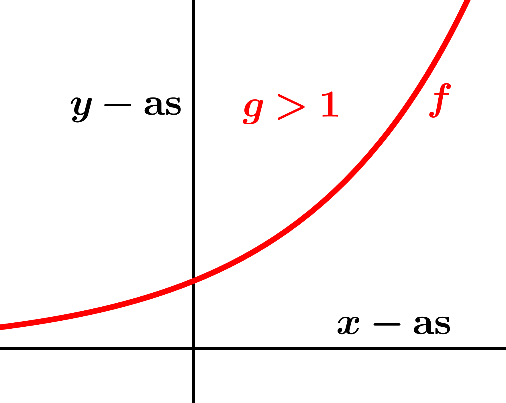 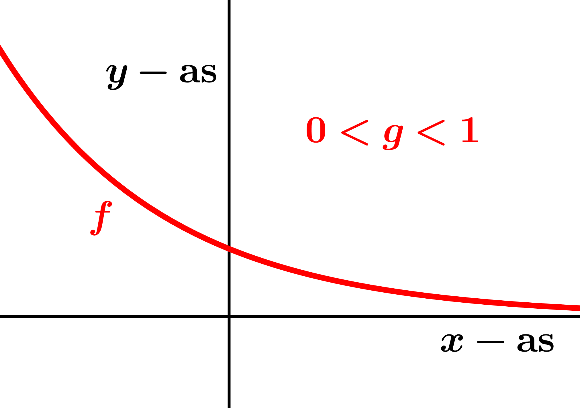 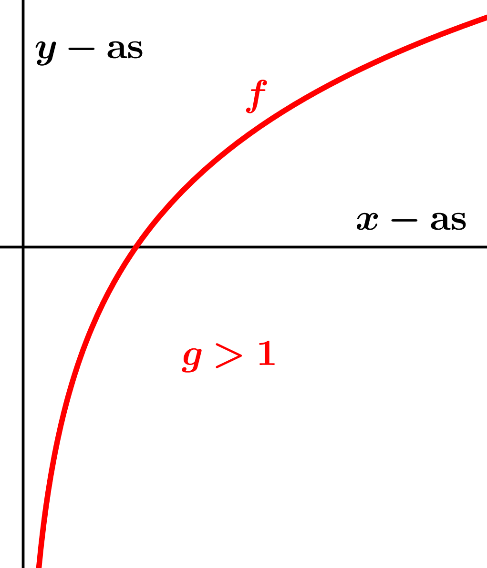 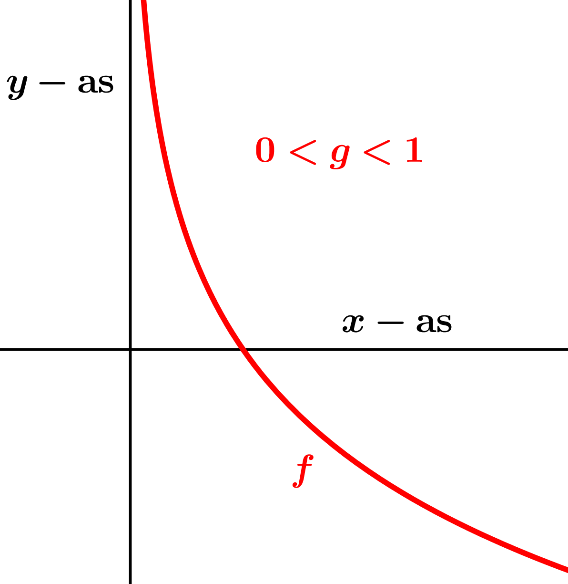  
Andere manier
 Schets de grafiek van ,
 waarbij . 
 .
 .
 Aflezen geeft:   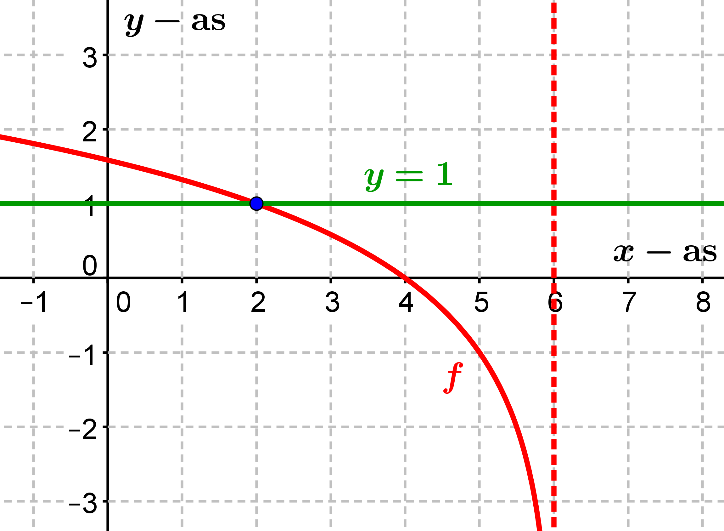 
 Andere manier
 We schetsen de grafieken van 
  en .
 Er geldt dat  en . 
  
 
  
 . 
 Aflezen uit de figuur geeft: 
  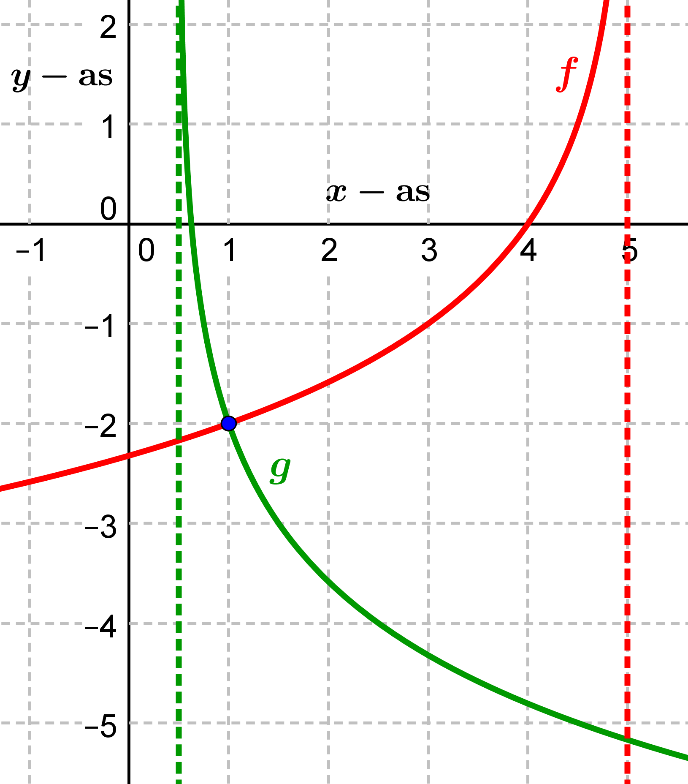   geeft ;
  geeft .
 We bekijken nu het tekenverloop (TV)   
 van ,  en de breuk 
(zie de figuur hiernaast). Aflezen geeft:
 . 
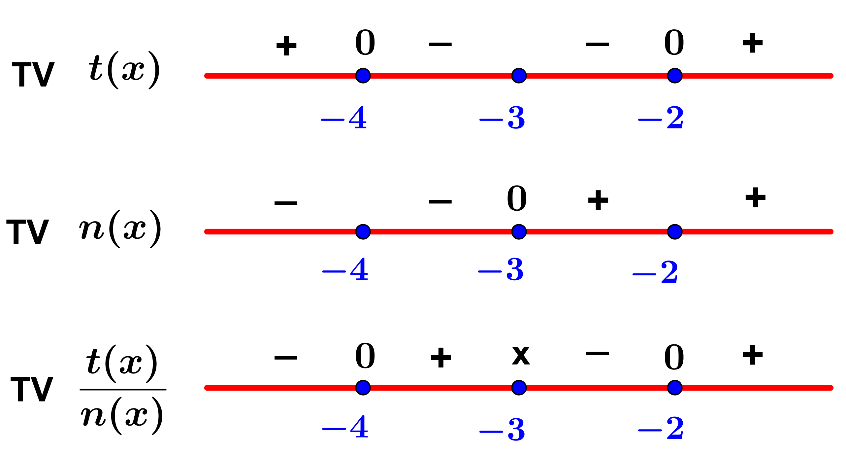  We schetsen de grafieken van
  en  .
      
    
  
 .
 Aflezen geeft uit de schets geeft:
  
. 
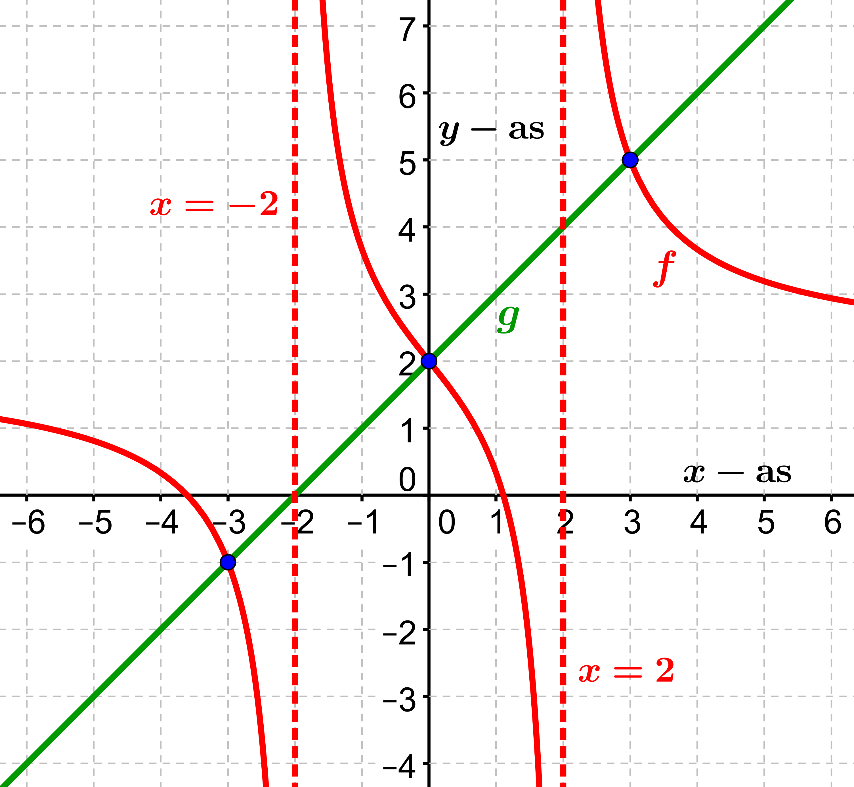   
  
 
 
 
.
Aflezen uit de schets geeft:
 
 
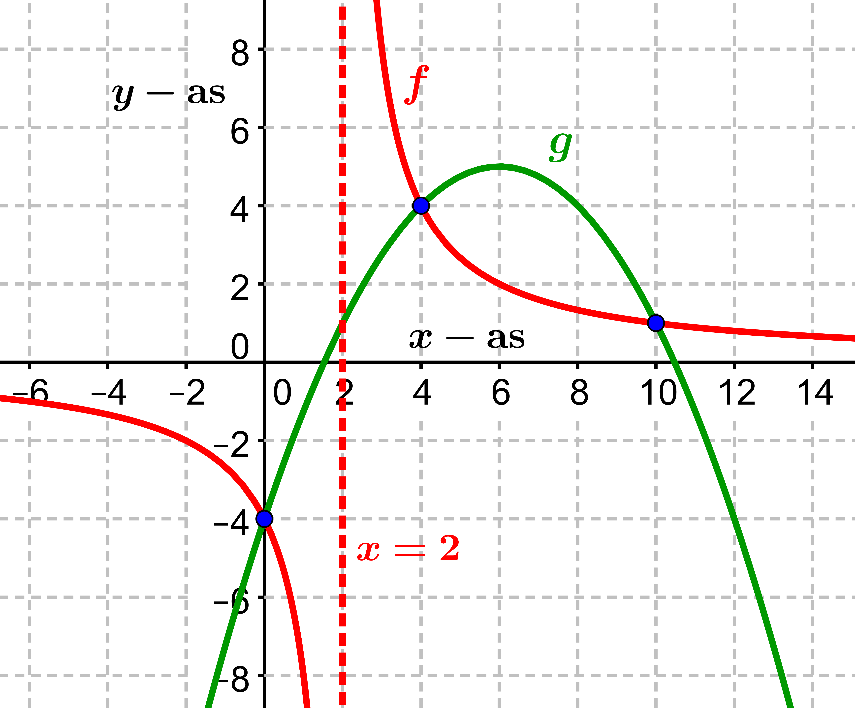   ,   , 
 ,
 ,  
 ,  .  
 Controle leert dat alleen  voldoet.  
 We maken een schets van
  en . 
 Merk op  dat .
Aflezen uit de schets geeft:
 als  .
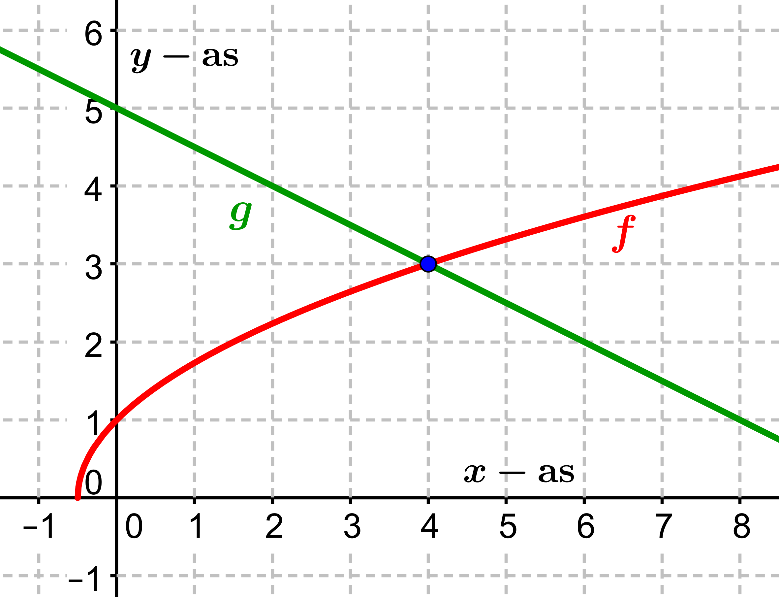 Oplossing
        
  
  
 .
 We maken een schets van
   en .
 Aflezen uit de schets geeft:
   
 .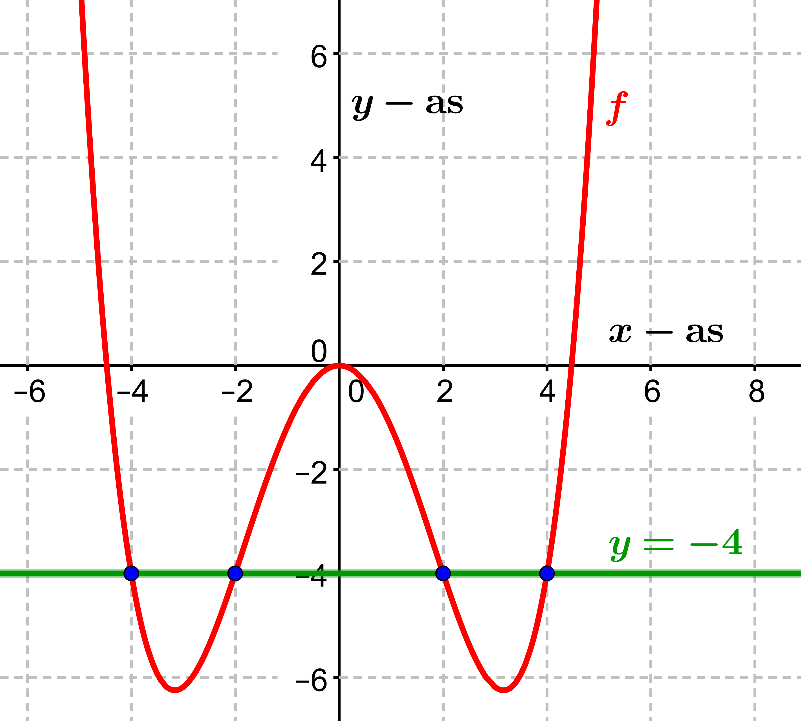 